Как оставить предложение по НПА в рамках проведения оценки регулирующего воздействия в электронном виде1. Вход на интернет Портал для публичного обсуждения проектов и действующих нормативных актов органов власти regulation.admhmao.ru 	 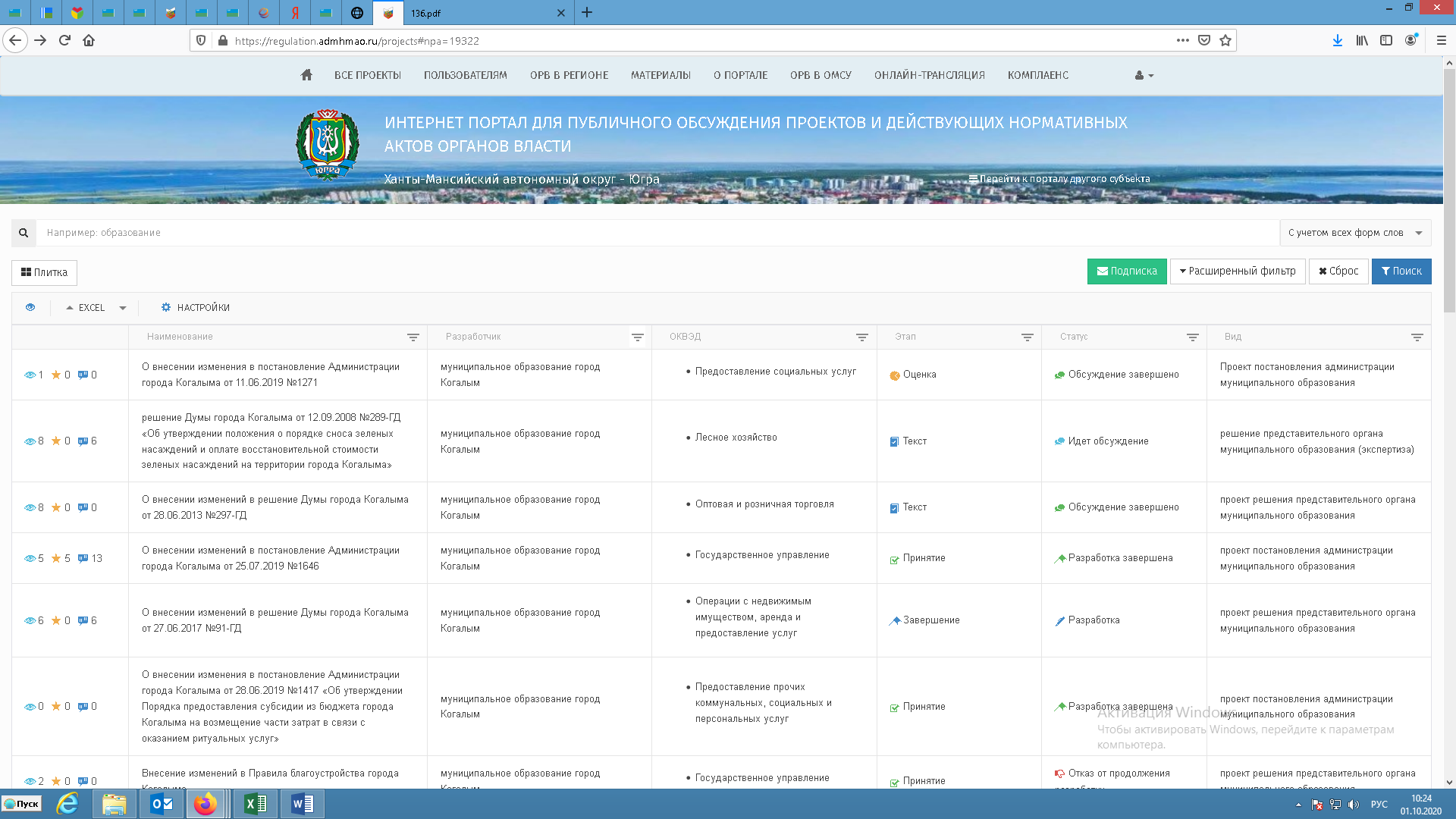 2. Пройти регистрацию, либо войти в личный кабинет (ввести логин и пароль)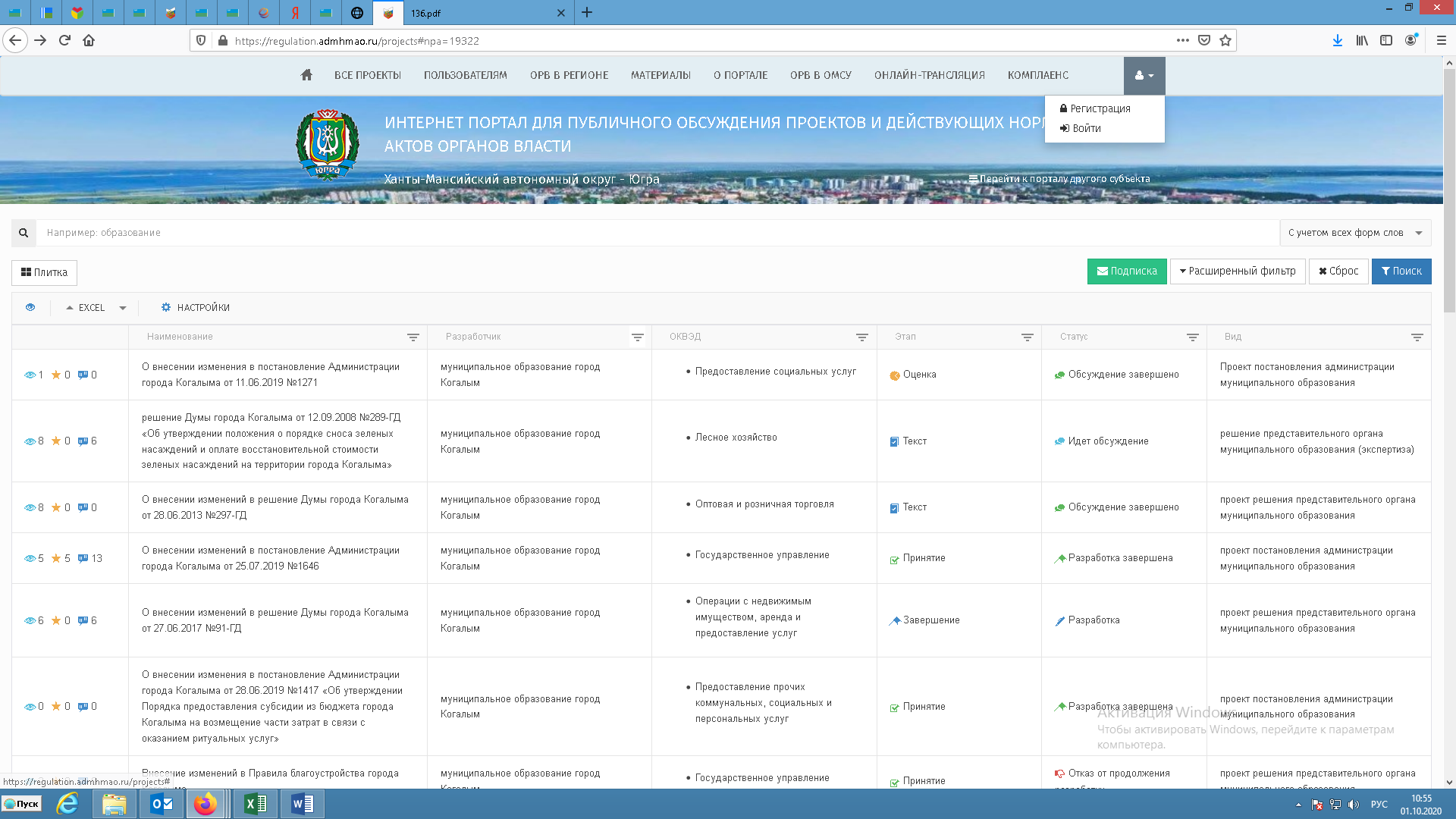 3.  Открыть НПА разработчиком, которого является муниципальное образование город Когалым и имеющее статус «Идет обсуждение»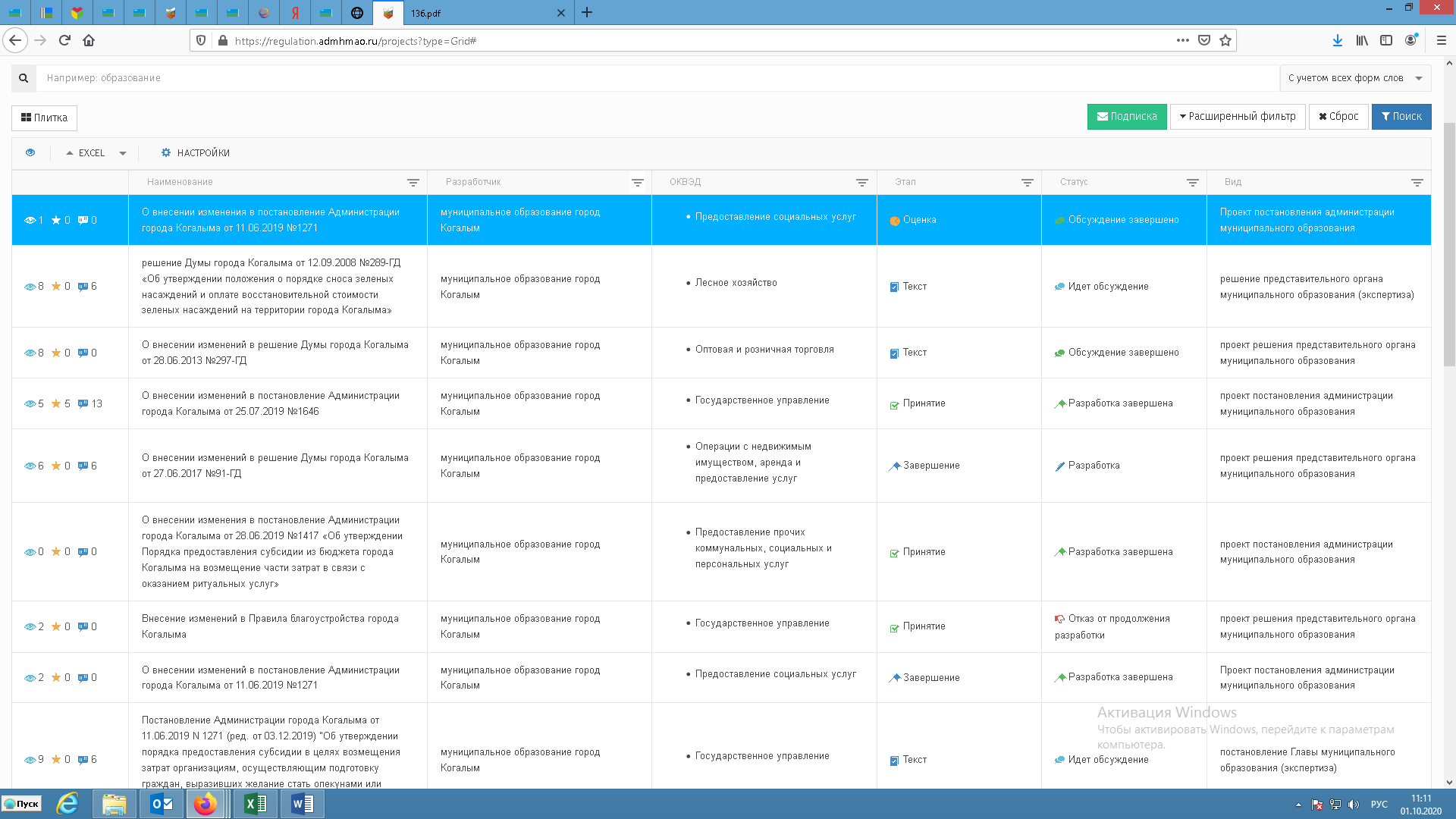 4.  В данном разделе вы можете ознакомиться с НПА и во вкладке «Список предложений» оставить свои отзывы путем добавления предложений. 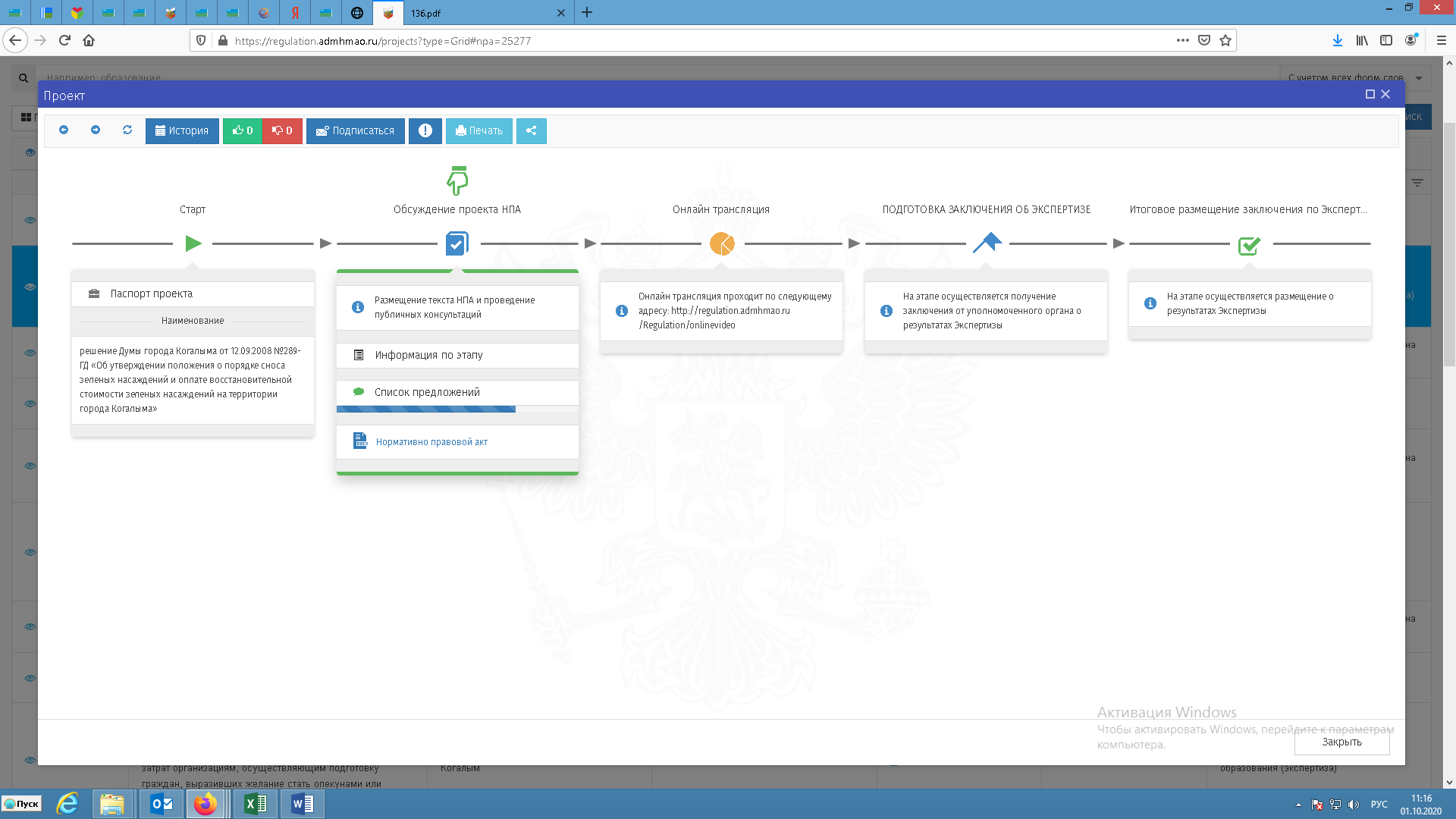 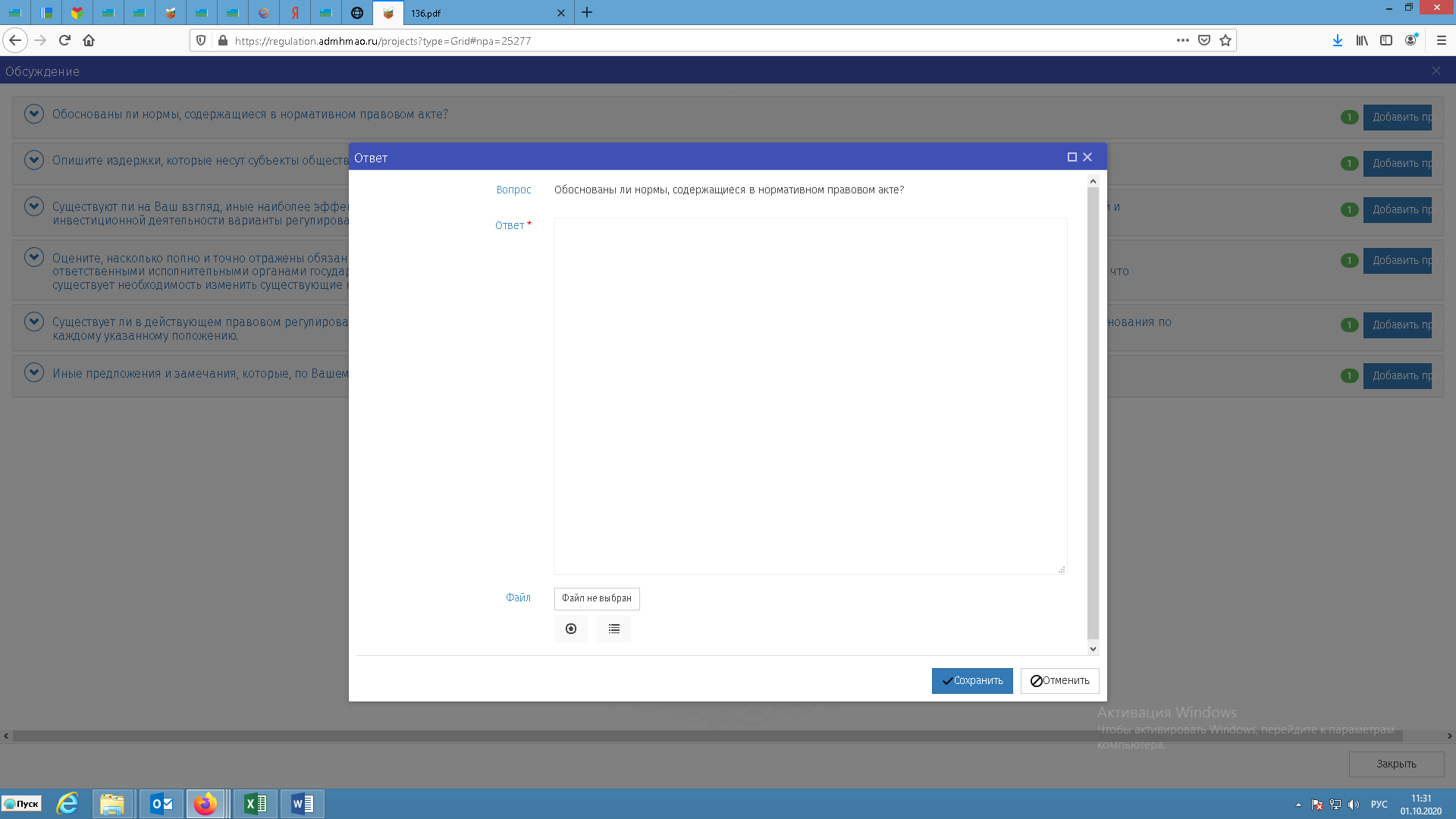 5.  После нажатия кнопки «Сохранить» ваш отзыв поступит разработчику проекта НПА.